Lanzamiento de mercado de la válvula de regulación GEMÜ R563 eSyStep y ampliación de la válvula de regulación GEMÜ 566 con accionamiento GEMÜ eSyStep GEMÜ, fabricante de sistemas de válvulas, medición y regulación de alta calidad, introduce en el mercado la GEMÜ R563 eSyStep: una nueva válvula de regulación con accionamiento motorizado. Además, el especialista en válvulas amplía la válvula de regulación GEMÜ 566 con el accionamiento GEMÜ eSyStep.La válvula de regulación GEMÜ R563 eSyStep se utiliza principalmente en aplicaciones de regulación con caudales pequeños. Los valores de Kv de entre 63 l/h y 3300 l/h permiten cubrir los parámetros de regulación específicos de cada cliente. Gracias al uso de plásticos y elastómeros selectos en las zonas que están en contacto con el fluido, la válvula puede utilizarse en un amplio abanico de aplicaciones y con diferentes fluidos. Es idónea, por ejemplo, en intercambiadores iónicos, para añadir agua en vistas a lograr una mezcla con la relación precisa entre ácido y lejía. 
La GEMÜ R563 eSyStep también se utiliza en vehículos quitanieves. Mediante la válvula de regulación con control motorizado se regula la proporción de salmuera en la sal descongelante. Los depósitos de salmuera están equipados con sensores y un suministro de agua automático para mantener, en todo momento, la relación óptima entre la sal y el agua.Asimismo, la válvula de regulación GEMÜ 566 puede utilizarse, gracias a los valores de KV de entre 63 l/h y 2500 l/h con curvas características isoporcentuales y lineales, para regular cantidades muy pequeñas. La zona que está en contacto con el fluido y los componentes de accionamiento se separan mediante una membrana de separación. Dicha membrana está disponible en los materiales EPDM o FPM. Además de los accionamientos neumáticos y manuales ya existentes, en el futuro también estará disponible una versión con el accionamiento motorizado GEMÜ eSyStep.Nota general acerca del accionamiento GEMÜ eSyStep GEMÜ eSyStep es un accionamiento universal para aplicaciones de apertura/cierre y de regulación sencillas, y se compone de un husillo compacto con motor paso a paso y una interfaz IO-Link integrada para el intercambio de datos de proceso. Integra de serie un posicionador, y una interfaz permite montar otros componentes y accesorios. Gracias a un módulo de suministro eléctrico de emergencia, puede configurarse una posición de seguridad para el accionamiento. El accionamiento con autobloqueo mantiene su posición estable cuando está inactivo o cuando se interrumpe la tensión de alimentación. La velocidad de ajuste es de máx. 3 mm/s. Dado su estrecho diseño, el accionamiento también es perfecto para soluciones de bloqueo. El accionamiento también se utiliza en las válvulas de asiento inclinado GEMÜ 543 y las válvulas de asiento recto GEMÜ 533. Con la ampliación de la gama de productos en el ámbito de las válvulas de accionamiento motorizado con el accionamiento GEMÜ eSyStep, GEMÜ ofrece interesantes alternativas a los sistemas de aire comprimido. 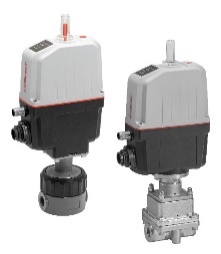 Válvulas de regulación GEMÜ R563 (izquierda) y GEMÜ 566 (derecha) con accionamiento motorizado GEMÜ eSyStepInformación general

El grupo GEMÜ desarrolla y fábrica sistemas de válvulas, medición y control para líquidos, vapores y gases. La empresa lidera el mercado mundial gracias a sus soluciones para procesos estériles. La empresa familiar, independiente y orientada al mercado global, fue fundada en 1964 y, desde 2011, se encuentra bajo la dirección de la segunda generación con Gert Müller como socio gerente y su primo Stephan Müller. En el ejercicio del 2019, el grupo empresarial superó los 330 millones de euros de volumen de negocios, y actualmente tiene una plantilla de más de 1900 empleadas y empleados por todo el mundo; de ellos, más de 1100 en Alemania. La producción se realiza en seis emplazamientos: Alemania, Suiza y Francia, así como China, Brasil y EE. UU. A nivel mundial, las ventas se realizan a través de 27 filiales y se coordinan desde Alemania. Gracias a su densa red de distribuidores en más de 50 países, GEMÜ está presente en todos los continentes.
Encontrará más información en www.gemu-group.com.